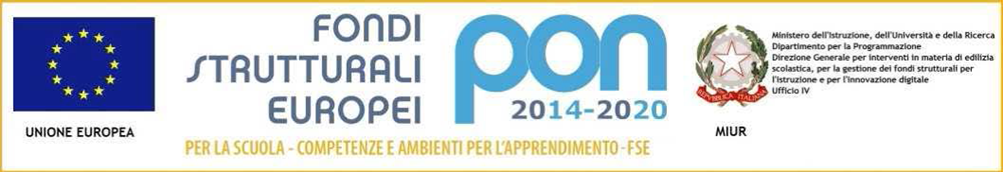 Modulo:  ASCOLTARE, LEGGERE E COMPRENDERE 1Valutazione finaleRUBRICA DI VALUTAZIONE DELLE COMPETENZEModulo:  ASCOLTARE, LEGGERE E COMPRENDERE 1Valutazione finaleRUBRICA DI VALUTAZIONE DELLE COMPETENZEModulo:  ASCOLTARE, LEGGERE E COMPRENDERE 1Valutazione finaleRUBRICA DI VALUTAZIONE DELLE COMPETENZEModulo:  ASCOLTARE, LEGGERE E COMPRENDERE 1Valutazione finaleRUBRICA DI VALUTAZIONE DELLE COMPETENZEModulo:  ASCOLTARE, LEGGERE E COMPRENDERE 1Valutazione finaleRUBRICA DI VALUTAZIONE DELLE COMPETENZEModulo:  ASCOLTARE, LEGGERE E COMPRENDERE 1Valutazione finaleRUBRICA DI VALUTAZIONE DELLE COMPETENZECOMPETENZACRITERIINIZIALE (4-5)BASE (6)INTERMEDIO (7-8)AVANZATO (9-10)AComprende testi, messaggi comunicativi ed espressivi.Comprende le consegne in modo essenziale.Comprende il significato globale  e riesce a selezionare le informazioni, se guidato.Comprende il significato del messaggio  e riesce a selezionare le informazioni individuando l’argomentoCoglie con sicurezza le informazioni esplicite ed implicite dei testi ed i messaggi.B.  Attiva  processi di selezione delle informazioni.Formula semplici inferenze.Ha difficoltà a comprendere un semplice testo.Comprende solo le informazioni essenziali di un testo.Comprende autonomamente un testo cogliendo  le informazioni esplicite.Legge testi di varia natura, cogliendone le caratteristiche peculiari.CRaccoglie  le  idee,  le organizza e pianifica la traccia del testo.Produce  testi  coesi  e coerenti .Scrive testi semplici, ma non  coerenti e coesi.  Necessita di essere guidato nello svolgimento del testo .Scrive testi di vario genere, coerenti e coesi.Produce testi, servendosi di strumenti organizzativi (mappe, scalette, grafici).VALUTAZIONE FINALE DELLE COMPETENZEVALUTAZIONE FINALE DELLE COMPETENZEALBANO  DENISEA  Livello avanzatoB Livello avanzatoC Livello avanzatoBARONE LUCIAA Livello avanzatoB Livello avanzatoC Livello avanzatoBONSIGNORE ALESSIAA Livello IntermedioB Livello intermedio  C Livello intermedioCAPOBIANCO MARTINAA Livello avanzatoB Livello avanzatoC Livello avanzatoCAPOZZA SABINAA Livello avanzato B Livello avanzatoC Livello avanzatoCIAVARELLI GAIAA Livello avanzatoB Livello avanzatoC Livello avanzatoCOCCA GIOVANNIA Livello intermedioB Livello intermedioC Livello intermedioD’ALTILIA VANESSAA Livello intermedioB Livello intermedio C Livello baseDEL GAUDIO SARAA Livello avanzatoB Livello avanzatoC Livello avanzatoDI MURO FRANCESCOA Livello avanzatoB Livello avanzatoC Livello avanzatoFERRAZZANO DOMENICOA Livello intermedioB Livello intermedioC Livello intermedioFORTE MARIAA Livello intermedio B Livello intermedioC Livello intermedioGRASSO GIORGIAA Livello avanzatoB Livello intermedioC Livello avanzatoIANNILLI EMANUELAA Livello avanzatoB Livello intermedioC Livello intermedioIZZO CHANTALA Livello avanzatoB Livello avanzatoC Livello intermedioLA CAVA FLAVIA MARIAA  Livello avanzatoB Livello avanzatoC Livello avanzatoLBADRAOUI BOUTAYNAA Livello avanzatoB Livello avanzatoC Livello intermedioMANSI BEATRICE MARIAA Livello intermedioB Livello baseC Livello baseMATTIA MONTICELLI ANGELICA PIAA Livello intermedioB Livello intermedioC Livello basePARADISO ANGELAA Livello avanzatoB Livello avanzatoC Livello avanzatoPEPE ADRIANOA Livello avanzatoB Livello avanzatoC Livello avanzatoPIACQUADIO GAETANOA Livello avanzatoB Livello intermedioC Livello intermedioSACCHETTI SIMONA A Livello intermedioB Livello intermedioC Livello intermedioSILVESTRE RAFFAELEA Livello avanzatoB Livello avanzatoC Livello intermedioTOZZI MARIA PIAA Livello avanzatoB Livello avanzato C Livello avanzato